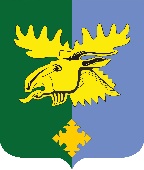 АДМИНИСТРАЦИЯ МУНИЦИПАЛЬНОГО ОБРАЗОВАНИЯ «ВАЖИНСКОЕ ГОРОДСКОЕ ПОСЕЛЕНИЕ ПОДПОРОЖСКОГО МУНИЦИПАЛЬНОГО РАЙОНА ЛЕНИНГРАДСКОЙ ОБЛАСТИ»ПОСТАНОВЛЕНИЕот 10 октября 2023 года № 331В соответствии с частью 5 статьи 9 Федерального закона Российской Федерации от 25.12.2008 № 273-ФЗ «О противодействии коррупции», Администрация муниципального образования «Важинское городское поселение Подпорожского муниципального района Ленинградской области»ПОСТАНОВЛЯЕТ:1. Внести следующие изменения в Порядок уведомления представителя нанимателя (работодателя) о фактах обращения в целях склонения муниципального служащего администрации МО «Важинское городское поселение Подпорожского муниципального района Ленинградской области», утвержденный постановлением администрации МО «Важинское городское поселение» от 27.09.2010 № 102:1.1. статью 3 Порядка дополнить абзацем следующего содержания: «Перечень сведений, содержащихся в уведомлении представителя нанимателя (работодателя) о фактах обращения в целях склонения муниципального служащего к совершению коррупционных правонарушений указан в Приложении 3 к настоящему постановлению».1.2. дополнить Порядок Приложением 3 согласно Приложению к настоящему постановлению.2. Настоящее постановление вступает в силу со дня его размещения на официальном сайте Администрации муниципального образование «Важинское городское поселение Подпорожского муниципального района Ленинградской области» - важины.рф.3. Контроль за исполнением настоящего постановления оставляю за собой.Глава Администрации                                                                                                     Р.А. ВерещагинПриложение 3к постановлению АдминистрацииМО «Важинское городское поселение»от 10.10.2023 года № 331Переченьсведений, содержащихся в уведомлении представителя нанимателя (работодателя) о фактах обращения в целях склонения муниципального служащего к совершению коррупционных правонарушений1. Фамилия, имя, отчество муниципального служащего, заполняющего Уведомление, его должность, структурное подразделение Администрации муниципального образования «Важинское городское поселение Подпорожского муниципального района Ленинградской области».2. Все известные сведения о физическом лице, склоняющем к правонарушению (фамилия, имя, отчество, должность и т.д.).3. Сущность предполагаемого правонарушения (злоупотребление должностными полномочиями, нецелевое расходование бюджетных средств, превышение должностных полномочий, присвоение полномочий должностного лица, незаконное участие в предпринимательской деятельности, получение взятки, дача взятки, служебный подлог и т.д.).4. Способ склонения к правонарушению (подкуп, угроза, обещание, обман, насилие и т.д.).5. Время, дата склонения к правонарушению.6. Место склонения к правонарушению.7. Обстоятельства склонения к правонарушению (телефонный разговор, личная встреча, почтовое отправление и т.д.).8. Дата заполнения Уведомления.9. Подпись муниципального служащего, заполнившего Уведомление.О внесении изменений в постановление администрации МО «Важинское городское поселение» от 27.09.2010 № 102 «Об утверждении Порядка уведомления Представителя нанимателя (работодателя) о фактах обращения в целях склонения  муниципального служащего администрации Важинского городского поселения к совершению коррупционных правонарушений»